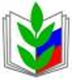 ПРОФСОЮЗ РАБОТНИКОВ НАРОДНОГО ОБРАЗОВАНИЯ И НАУКИ РОССИЙСКОЙ ФЕДЕРАЦИИ(ОБЩЕРОССИЙСКИЙ ПРОФСОЮЗ ОБРАЗОВАНИЯ)ОРДЖОНИКИДЗЕВСКАЯ РАЙОННАЯ ОРГАНИЗАЦИЯ ПРОФСОЮЗА РАБОТНИКОВ НАРОДНОГО ОБРАЗОВАНИЯ И НАУКИ РФПРОЕКТ: Корпоративная карта для членов Профсоюза г. Екатеринбург2020 г.В рамках проекта заключены договора о сотрудничестве со следующими организациями:№Название организацииАдресАдресАдресТелефонТелефонТелефонОТДЫХ (туризм)ОТДЫХ (туризм)ОТДЫХ (туризм)ОТДЫХ (туризм)ОТДЫХ (туризм)ОТДЫХ (туризм)ОТДЫХ (туризм)ОТДЫХ (туризм)1«Место встречи» (VICTORY парк, «Республиканские Бани», Каменные палатки, оз. Шарташ, беседки в Академическом «Чемоданчик») скидка 10%, номер карты №7«Место встречи» (VICTORY парк, «Республиканские Бани», Каменные палатки, оз. Шарташ, беседки в Академическом «Чемоданчик») скидка 10%, номер карты №7Ул. Республиканская, 1аУл. Республиканская, 1аvk.com/victory_parkvk.com/victory_parkvk.com/victory_park2Гостинично-развлекательном комплексе "AVS-Отель" скидка 10%Гостинично-развлекательном комплексе "AVS-Отель" скидка 10%Ул. Республиканская, 1аУл. Республиканская, 1аСайт: https://avshotel.ru/Сайт: https://avshotel.ru/Сайт: https://avshotel.ru/3ООО «Агентство путешествий «Туристико»ООО «Агентство путешествий «Туристико»ул. Сакко и Ванцетти, 48ул. Сакко и Ванцетти, 487 (343) 239-56-39 apturistiko@gmail.com7 (343) 239-56-39 apturistiko@gmail.com7 (343) 239-56-39 apturistiko@gmail.com4ООО «Рыбалка на Щучьем» - скидка 10%ООО «Рыбалка на Щучьем» - скидка 10%ул. Норильская 82 (озеро Щучье)ул. Норильская 82 (озеро Щучье)5ЗК "Остров Сокровищ"- скидка 8% (пон-чт)
- скидка 10% (пт-вс)
- бассейн - 200 руб. (разовое посещение, плавание или аквааэробика),                     - 2000 руб. (безлимитный абонемент)ЗК "Остров Сокровищ"- скидка 8% (пон-чт)
- скидка 10% (пт-вс)
- бассейн - 200 руб. (разовое посещение, плавание или аквааэробика),                     - 2000 руб. (безлимитный абонемент)ул. К.Либкнехта, д. 5, офис 212; г. Екатеринбург, пос. Садовый, ул. Дальний Березит, 11;ул. К.Либкнехта, д. 5, офис 212; г. Екатеринбург, пос. Садовый, ул. Дальний Березит, 11;http://www.kruizuniversal.ru/ отдела продаж: 
+7 (343) 239-50-30 
администратора базы отдыха: 
+7 (343) 345-50-39, 
+7 (343) 345-50-40
http://www.kruizuniversal.ru/ отдела продаж: 
+7 (343) 239-50-30 
администратора базы отдыха: 
+7 (343) 345-50-39, 
+7 (343) 345-50-40
http://www.kruizuniversal.ru/ отдела продаж: 
+7 (343) 239-50-30 
администратора базы отдыха: 
+7 (343) 345-50-39, 
+7 (343) 345-50-40
6База-отдыха «Хрустальная» - скидка 10% + Профсоюзная путевкаБаза-отдыха «Хрустальная» - скидка 10% + Профсоюзная путевкаг. Первоуральск, ПЖД Хрустальная, 1г. Первоуральск, ПЖД Хрустальная, 1201-22-23 Анастасия Юдина (менеджер)201-22-23 Анастасия Юдина (менеджер)201-22-23 Анастасия Юдина (менеджер)7ООО "СКП Свердловсккурорт"ООО "СКП Свердловсккурорт"ул. Пушкина,10, 2-3 этаж оф.214ул. Пушкина,10, 2-3 этаж оф.214Григорьева Ирина Кимовна  227-95-50 (доб.202),
371-45-93, 371-08-61;Григорьева Ирина Кимовна  227-95-50 (доб.202),
371-45-93, 371-08-61;Григорьева Ирина Кимовна  227-95-50 (доб.202),
371-45-93, 371-08-61;8«Туристическая дача «Ясная»«Туристическая дача «Ясная»пос. Кучугуры, Краснадарский край, Озовское морепос. Кучугуры, Краснадарский край, Озовское море+7 902-87-96-777 Александр+7 902-87-96-777 Александр+7 902-87-96-777 Александр9ООО «ВОЯЖ – ТУР» – скидки до 10%ООО «ВОЯЖ – ТУР» – скидки до 10%г. Екатеринбург,                           ул. Переулок Дружбы, 6г. Екатеринбург,                           ул. Переулок Дружбы, 6тел.(343)360-48-25;      (343) 219-73-01 Ирина (менеджер)тел.(343)360-48-25;      (343) 219-73-01 Ирина (менеджер)тел.(343)360-48-25;      (343) 219-73-01 Ирина (менеджер)10Санаторное лечение ООО «АСКЛ Здравница»  – скидка  10%Санаторное лечение ООО «АСКЛ Здравница»  – скидка  10%ул. 8 марта, 51, Офис 101а,    Литер аул. 8 марта, 51, Офис 101а,    Литер аЯркина Ольга Борисовна(рук) dmitry@nalog.ioЯркина Ольга Борисовна(рук) dmitry@nalog.ioЯркина Ольга Борисовна(рук) dmitry@nalog.io11База отдыха «Серебряный ключ» Челябинские озера, скидка для членов Профсоюза (не включая июнь, июль, август) – скидка 7%.База отдыха «Серебряный ключ» Челябинские озера, скидка для членов Профсоюза (не включая июнь, июль, август) – скидка 7%.ул. Белинского, 7, офис 32ул. Белинского, 7, офис 328 951 477 05 10 (администратор базы)8 951 477 05 10 (администратор базы)8 951 477 05 10 (администратор базы)12Центр семейной социализации «Форум»Центр семейной социализации «Форум»ул. Баумана, 4Бул. Баумана, 4Б33-11-600, 213-64-6433-11-600, 213-64-6433-11-600, 213-64-6413Туристическая фирма  "Веди групп"Туристическая фирма  "Веди групп"ул. Белинского, 32ул. Белинского, 32vedi9@vediеkb.ruwww.vedi-ekb.ru+7 (343) 222-22-15, (доб. 156) Скачкова Елена+7 343 222-22-15 (доб. 123) Саблин Артемvedi9@vediеkb.ruwww.vedi-ekb.ru+7 (343) 222-22-15, (доб. 156) Скачкова Елена+7 343 222-22-15 (доб. 123) Саблин Артемvedi9@vediеkb.ruwww.vedi-ekb.ru+7 (343) 222-22-15, (доб. 156) Скачкова Елена+7 343 222-22-15 (доб. 123) Саблин АртемМАГАЗИНЫМАГАЗИНЫМАГАЗИНЫМАГАЗИНЫМАГАЗИНЫМАГАЗИНЫМАГАЗИНЫМАГАЗИНЫ1КомпанияMETRO Cash and Carry
В каждой карте «зашиты» купоны с глубокими скидками на следующие категории товаров: Полутвердые сыры – 20%  Иностранные вина в бутылках (кроме игристых) – 25%
- Охлажденная говядина и телятина – 15%КомпанияMETRO Cash and Carry
В каждой карте «зашиты» купоны с глубокими скидками на следующие категории товаров: Полутвердые сыры – 20%  Иностранные вина в бутылках (кроме игристых) – 25%
- Охлажденная говядина и телятина – 15%КомпанияMETRO Cash and Carry
В каждой карте «зашиты» купоны с глубокими скидками на следующие категории товаров: Полутвердые сыры – 20%  Иностранные вина в бутылках (кроме игристых) – 25%
- Охлажденная говядина и телятина – 15%пр. Космонавтов 102Апр. Космонавтов 102А2Магазин постоянных распродаж «Галамарт» - 15% скидкаМагазин постоянных распродаж «Галамарт» - 15% скидкаМагазин постоянных распродаж «Галамарт» - 15% скидка40 лет Октября, 75
ТЦ «Калинка»
Проспект Космонавтов, 86 ТЦ «Белка маркет»
Проспект Космонавтов, 23а ТЦ «Стрелка»40 лет Октября, 75
ТЦ «Калинка»
Проспект Космонавтов, 86 ТЦ «Белка маркет»
Проспект Космонавтов, 23а ТЦ «Стрелка»3Детский магазин «ТЕМА» - скидка 10 %Детский магазин «ТЕМА» - скидка 10 %Детский магазин «ТЕМА» - скидка 10 %ул. Машиностроителей 20, вход через «ЦВЕТЫ», с 10:00 до 20:00ул. Машиностроителей 20, вход через «ЦВЕТЫ», с 10:00 до 20:004Интернет-магазин «Атлант»
(орехи и сухофрукты) –
 скидка 5%Интернет-магазин «Атлант»
(орехи и сухофрукты) –
 скидка 5%Интернет-магазин «Атлант»
(орехи и сухофрукты) –
 скидка 5%vk.comvk.comПрием заказов:
+7-912-608-70-14 (звонок, смс, WhatsApp, Viber, Telegram)Прием заказов:
+7-912-608-70-14 (звонок, смс, WhatsApp, Viber, Telegram)5Сеть магазинов цветов«Элит букет»  скидка 10%Сеть магазинов цветов«Элит букет»  скидка 10%Сеть магазинов цветов«Элит букет»  скидка 10%ул. Бебеля 156, тел.222-08-01пр. Космонавтов 80, тел.222-08-02пр. Космонавтов 40, тел.222-08-03В. Пышма, ул.Ленина 44,тел.222-08-04ул. Родонитовая 23, тел.222-08-05ул. Уральских рабочих 31,  тел.222-09-01ул. Победы 59, тел.222-09-02ул. Победы 6,  тел.222-09-03ул. Победы 36, тел.269-21-22ул. Старых Большевиков 82/1,   тел.222-09-04В. Пышма, ул. Кривоусова 34,    тел.222-09-05ул.Опалихинская 40, тел.2220906ул. Таганская 48, тел.201-44-66ул. Луначарского 132, тел.201-28-29ул. Бебеля 156, тел.222-08-01пр. Космонавтов 80, тел.222-08-02пр. Космонавтов 40, тел.222-08-03В. Пышма, ул.Ленина 44,тел.222-08-04ул. Родонитовая 23, тел.222-08-05ул. Уральских рабочих 31,  тел.222-09-01ул. Победы 59, тел.222-09-02ул. Победы 6,  тел.222-09-03ул. Победы 36, тел.269-21-22ул. Старых Большевиков 82/1,   тел.222-09-04В. Пышма, ул. Кривоусова 34,    тел.222-09-05ул.Опалихинская 40, тел.2220906ул. Таганская 48, тел.201-44-66ул. Луначарского 132, тел.201-28-29ул. Бебеля 156, тел.222-08-01пр. Космонавтов 80, тел.222-08-02пр. Космонавтов 40, тел.222-08-03В. Пышма, ул.Ленина 44,тел.222-08-04ул. Родонитовая 23, тел.222-08-05ул. Уральских рабочих 31,  тел.222-09-01ул. Победы 59, тел.222-09-02ул. Победы 6,  тел.222-09-03ул. Победы 36, тел.269-21-22ул. Старых Большевиков 82/1,   тел.222-09-04В. Пышма, ул. Кривоусова 34,    тел.222-09-05ул.Опалихинская 40, тел.2220906ул. Таганская 48, тел.201-44-66ул. Луначарского 132, тел.201-28-29ТЕАТР, КИНО, развивающие центры (для детей и взрослых)ТЕАТР, КИНО, развивающие центры (для детей и взрослых)ТЕАТР, КИНО, развивающие центры (для детей и взрослых)ТЕАТР, КИНО, развивающие центры (для детей и взрослых)ТЕАТР, КИНО, развивающие центры (для детей и взрослых)ТЕАТР, КИНО, развивающие центры (для детей и взрослых)ТЕАТР, КИНО, развивающие центры (для детей и взрослых)ТЕАТР, КИНО, развивающие центры (для детей и взрослых)1«Молодежный народный театр «Игра»МАУК «ЦК Эльмаш» имени Глазкова Ю.П., МАОУ СОШ № 22МАУК «ЦК Эльмаш» имени Глазкова Ю.П., МАОУ СОШ № 22МАУК «ЦК Эльмаш» имени Глазкова Ю.П., МАОУ СОШ № 228-982-633-12-508-982-633-12-508-982-633-12-502Кинозал Свердловского областного фильмофонда – индивидуальные скидкиул. Блюхера, 4ул. Блюхера, 4ул. Блюхера, 48 -902 -279-33-33
Елена Рябова8 -902 -279-33-33
Елена Рябова8 -902 -279-33-33
Елена Рябова3МАУК «ЦК Эльмаш» имени Глазкова Ю.П.» танцевальная гостиная «Свая среда»ул. Старых Большевиков, 22ул. Старых Большевиков, 22ул. Старых Большевиков, 22312-13-20312-13-20312-13-204Развивающий центр
«Т-игра»ул. Еремина, 12а, 
офис 345ул. Еремина, 12а, 
офис 345ул. Еремина, 12а, 
офис 345367-47-77, 207-82-77367-47-77, 207-82-77367-47-77, 207-82-775"Центр творчества и фитнеса  MAGICAL.LIFE"- скидка 10%г. Екатеринбург, Шефская, 97.г. Екатеринбург, Шефская, 97.г. Екатеринбург, Шефская, 97.6ART SCHOOL BOLERO+
Основные сферы деятельности:«Помощь в обучении», «Обучение танцам», «Языковые школы», «Центры раннего развития детей» и «Детские лагеря»ул. Победы, 2
График работы: пн–пт 10:00–20:00, сб,вс 11:00–18:00ул. Победы, 2
График работы: пн–пт 10:00–20:00, сб,вс 11:00–18:00ул. Победы, 2
График работы: пн–пт 10:00–20:00, сб,вс 11:00–18:007‒912‒252‒87‒727‒912‒252‒87‒727‒912‒252‒87‒72СПОРТСПОРТСПОРТСПОРТСПОРТСПОРТСПОРТСПОРТБассейн «Изумруд-локомотив» - по договоруул. Стачек 3ул. Стачек 3ул. Стачек 3Бассейн ООО «Олимп»  
- по договоруул. Фестивальная д.8ул. Фестивальная д.8ул. Фестивальная д.8Красота и здоровьеКрасота и здоровьеКрасота и здоровьеКрасота и здоровьеКрасота и здоровьеКрасота и здоровьеКрасота и здоровьеКрасота и здоровье1Парикмахерская
«Форум красоты»      скидка 10%ул. Уральская, 60ул. Уральская, 60ул. Уральская, 60200-23-47200-23-47200-23-472ООО «ДАНТИСТ – 1»
- скидка 5%пер. Суворовский 12 (Черниговский 7)пер. Суворовский 12 (Черниговский 7)пер. Суворовский 12 (Черниговский 7)352-85-29,
8-902-268-48-41
Алена Александровна352-85-29,
8-902-268-48-41
Алена Александровна352-85-29,
8-902-268-48-41
Алена Александровна3Фониатрический  Центрул. Ленина, 52ул. Ленина, 52ул. Ленина, 524Салоне красоты "GERRA"ул. Победы д. 51 (перекресток Победы и 40 лет октября)ул. Победы д. 51 (перекресток Победы и 40 лет октября)ул. Победы д. 51 (перекресток Победы и 40 лет октября)8 (343) 382-14-70                             8 (922) 129 - 55 – 44
Марина Анатольевна8 (343) 382-14-70                             8 (922) 129 - 55 – 44
Марина Анатольевна8 (343) 382-14-70                             8 (922) 129 - 55 – 44
Марина АнатольевнаДругоеДругоеДругоеДругоеДругоеДругоеДругоеДругое1Автосервис AVTOMASSTER -       скидка 10%ул. Шефская, 97ул. Шефская, 97ул. Шефская, 97Тел. (343) 22-77-077
Эл.почта: info@magical.life
vk.com/magical.life
instagram.com/magical.life.ekb/Тел. (343) 22-77-077
Эл.почта: info@magical.life
vk.com/magical.life
instagram.com/magical.life.ekb/Тел. (343) 22-77-077
Эл.почта: info@magical.life
vk.com/magical.life
instagram.com/magical.life.ekb/2Videotur studio production Видеопроизводство – скидки в прайсеwww.vk.com /id 212850374www.vk.com /id 212850374www.vk.com /id 212850374videotur@mail.ru
тел. 8-9126153709
Туркин Владимир Юрьевич
videotur@mail.ru
тел. 8-9126153709
Туркин Владимир Юрьевич
videotur@mail.ru
тел. 8-9126153709
Туркин Владимир Юрьевич
3Шары66 (оформление зала) – скидка 10 %ул. Машиностроителей, 69ул. Машиностроителей, 69ул. Машиностроителей, 698 (343) 311 40-41,              8 950 648 75-95,zatey.ru8 (343) 311 40-41,              8 950 648 75-95,zatey.ru8 (343) 311 40-41,              8 950 648 75-95,zatey.ru4Юридическая клиника – бесплатноул. Таганская, 51
РК Профсоюзаул. Таганская, 51
РК Профсоюзаул. Таганская, 51
РК ПрофсоюзаЗдесенко Григорий Алексеевич
тел. 300-60-47Здесенко Григорий Алексеевич
тел. 300-60-47Здесенко Григорий Алексеевич
тел. 300-60-475Музыкальное сопровождение праздничных мероприятий 
1000 руб. в час.8-908-917-59-89
Шевнин Сергей8-908-917-59-89
Шевнин Сергей8-908-917-59-89
Шевнин Сергей6Мастерская праздника Smolly – скидка 10%www.smolly.bizwww.smolly.bizwww.smolly.bizтел. 200-02-94тел. 200-02-94тел. 200-02-94